Napomena: Podatke iz tablice Ministarstvo ažurira kvartalno 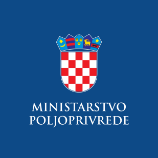 Evidencija izdanih Potvrda o sukladnosti proizvoda sa Specifikacijom proizvoda- sukladno članku 95. stavku 7. Zakona o poljoprivredi („Narodne novine“, 118/18., 42/20., 127/20 - USRH i 52/21) i članku 24. Pravilnika o zaštićenim oznakama izvornosti, zaštićenim oznakama zemljopisnog podrijetla i zajamčeno tradicionalnim specijalitetima poljoprivrednih i prehrambenih proizvoda i neobveznom izrazu kvalitete „planinski proizvod“ („Narodne novine“, br. 38/2019)  BRAČKO MASLINOVO ULJEzaštićena oznaka izvornosti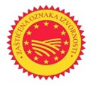 BRAČKO MASLINOVO ULJEzaštićena oznaka izvornostiNaziv i adresa subjekta u poslovanju s hranom koji je korisnik oznakeRazdoblje valjanosti Potvrde o sukladnostiKAPJA, TEO ŠANTIĆ, Porat 27, 21 400 Supetar23. 12. 2022. – 22. 12. 2023.OPG BILIĆ, JAKŠA CVITANIĆ, Gornje Podbarje 1, 21 420 Bol23. 12. 2022. - 22. 12. 2023.